№ 537-НҚ от 23.12.2021ҚАЗАҚСТАН РЕСПУБЛИКАСЫ ДЕНСАУЛЫҚ САҚТАУ МИНИСТРЛІГІ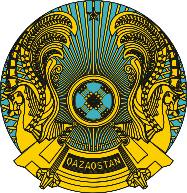 МЕДИЦИНАЛЫҚ ЖӘНЕ ФАРМАЦЕВТИКАЛЫҚ БАҚЫЛАУ КОМИТЕТІМИНИСТЕРСТВО ЗДРАВООХРАНЕНИЯ РЕСПУБЛИКИ КАЗАХСТАНКОМИТЕТ МЕДИЦИНСКОГО И ФАРМАЦЕВТИЧЕСКОГО КОНТРОЛЯБҰЙРЫҚПРИКАЗ№ 	Нұр-Сұлтан қаласы	город Нур-Султан«Қазақстан Республикасынаң тыс аумағында өндірілген мРНҚ (нуклеозидтермен түрлендірілген) негізіндегі COVID-19-ға қарсы вакцина дәрілік затын уақытша мемлекеттік тіркеу туралы» Қазақстан Республикасы Денсаулық сақтау министрлігінің Медициналық және фармацевтикалық бақылау комитеті төрағасының 2021 жылғы                                        3 қыркүйектегі №370-НҚ бұйрығына өзгерістер енгізу туралы«Құқықтық актілер туралы» Қазақстан Республикасы заңының 65-бабы                3 тармағына Қазақстан Республикасы Үкіметінің 2020 жылғы 15 желтоқсандағы №850 қаулысымен бекітілген Сovid-19 коронавирусына қарсы Қазақстан Республикасында өндірілген вакциналарды уақытша мемлекеттік тіркеу қағидаларының 16 және 17-тармақтарына, сәйкес БҰЙЫРАМЫН:1. «Қазақстан Республикасынаң тыс аумағында өндірілген мРНҚ (нуклеозидтермен түрлендірілген) негізіндегі COVID-19-ға қарсы вакцина дәрілік затын уақытша мемлекеттік тіркеу туралы» Қазақстан Республикасы Денсаулық сақтау министрлігінің Медициналық және фармацевтикалық бақылау комитеті (бұдан әрі – Комитет) төрағасының 2021 жылғы 3 қыркүйектегі №370-НҚ бұйрығына мынадай өзгерістер енгізілсін: көрсетілген бұйрыққа 2-қосымша осы бұйрыққа қосымшаға сәйкес жаңа редакцияда жазылсын.3. Осы бұйрықтың орындалуын бақылау Комитеттің төраға орынбасары С.А. Ержановаға жүктелсін.4. Осы бұйрық қол қойылған күннен бастап күшіне енеді.Негіздеме: Pfizer Export B. V. (Pfizer Export B. V. Ви.) Қазақстан Республикасында филиалының 2021 жылғы 25 қарашадағы № 815 хаты.Согласовано23.12.2021 10:44 Балтабекова Динара Жумагалиевна23.12.2021 12:01 Мукатаева Жанна Адильхановна23.12.2021 14:34 Ержанова Сауле АмантаевнаПодписано23.12.2021 14:37 Байсеркин Бауыржан СатжановичҚазақстан РеспубликасыДенсаулық сақтау министрлігіМедициналық жәнефармацевтикалық бақылау Комитетінің төрағасы                                 Б. Байсеркин